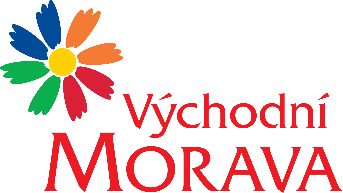 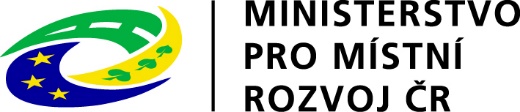 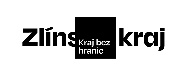 NAŠE ZNAČKA:	CCR047_2022-6fVYŘIZUJE:	Mgr. Lenka KučerováTEL.:		XXXXXXXXXXXXXXXXXXE-MAIL:	XXXXXXXXXXXXXXXXXXZLÍN DNE:	10.5.2022Identifikační číslo projektu: 117D722001M01Název projektu: „Východní Morava – opravdová dovolená“		Objednávka č. CCR047_2022-6fObjednáváme u Vás podle platných zákonných směrnic o odběru, dodávce zboží a službách následující:Předmět plnění:	Fotografie regionu Fotografie pro využití v on-line prostoru i v rámci prezentací regionu v tiskových materiálech, v médiích, na veletrzích i outdooru. S možností poskytnutí práv třetím osobám (např. regionální destinační management, agentura CzechTourism, média) za účelem prezentace Zlínského kraje – turistického regionu Východní Morava. Jedná se o image prezentaci regionu – aktuální fotografie turistických míst, přírodních lokalit, s lidmi/bez lidí. Cílová skupina k oslovení (osoby zachycené na fotografiích – rodina s dětmi; mladí lidé; prázdné hnízdo). GDPR a právní ošetření zveřejnění fotek se zachycenými osobami ke komerčním účelům ošetřuje dodavatel fotografií. Neomezená teritoriální i časová licence využití. Možnost převedení licence na 3. stranu (DMO, MMR, CzT)Fotky budou předloženy objednavateli průběžně v období květen – říjen 2022 ve vysokém rozlišení a v on-line kvalitě (jpg). Fotky pro outdoor je nutné dodat v rozlišení pro využití na rozměr 5510 x 240 cm.Minimální počet ks: 52 fotografií (kombinace fotografií s lidmi/bez lidí)Témata fotografií: Lázně a wellness, relaxaceAktivní odpočinek – cykloturistika, turistikaFolklór a tradice, tradiční gastronomieKulturní turistika, hrady a zámkyGeograficky: Zlínský kraj (turistický region Východní Morava)Termín plnění: 		květen - říjen 2022Cena bez DPH:		   98.800,- Kč Cena včetně 21% DPH:	   119.548,- Kč  (není plátce DPH)Fakturační údaje:	Centrála cestovního ruchu Východní Moravy, o.p.s.			J. A. Bati 5520, 761 90 Zlín			IČ: 27744485Splatnost faktury: 30 dnůBankovní spojení: Česká spořitelna, a.s.Číslo účtu: XXXXXXXXXXXXXXXXXXXNejsme plátci DPH.Podkladem pro vystavení faktury dodavatelem je oboustranně podepsaný Předávací protokol.Forma úhrady: převodemDo faktury – daňového dokladu prosíme o uvedení textu:Proplaceno z dotace MMR. Tento doklad je hrazen v rámci projektu „Východní Morava – opravdová dovolená“ za přispění prostředků státního rozpočtu České republiky z programu Ministerstva pro místní rozvoj, identifikační číslo 117D722001M01.Splatnost faktury 30 dnů.……………………………………………….Mgr. Zuzana VojtováředitelkaTato zakázka je realizována v rámci projektu „Východní Morava – opravdová dovolená“ za přispění prostředků státního rozpočtu České republiky z programu Ministerstva pro místní rozvoj, identifikační číslo 117D722001M01.Potvrzení objednávky - dodavatel: